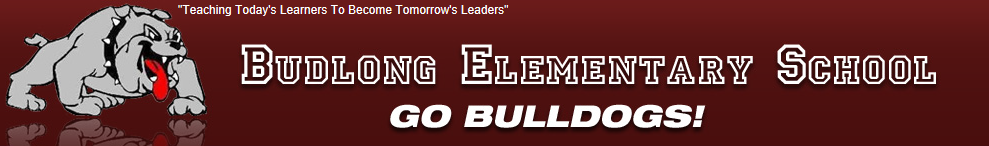 Advisory CouncilThe Advisory Council is a composed team that reviews and advises the counseling program at Budlong Elementry. The council consists of the school faculty and staff, along with community representatives. The council will meet three times in the 2013-2014 year. Collaboratively, the council provides feedback for the program and reviews program goals and results, suggests recommendations for the program, and advocates for funding and resources.   Please contact Liza Reed at EAReed@cps.edu for any questions regarding the advisory council. Member  NameMember TitleMrs. ReedCounselor and ChairpersonMrs. NakayamaPrincipal Mr. JimenezAssistant Principal Ms. GarbisCase Manager Ms. Finley-GardnerCertified School NurseMr. PollardPsychologistMrs. ChungSocial WorkerMs. MoyTeacher Ms. Germino Teacher Ms. CelestinCommunity Relations Manager Swedish Covenant Hospital StudentStudent Advisory CouncilParent Head of PTA